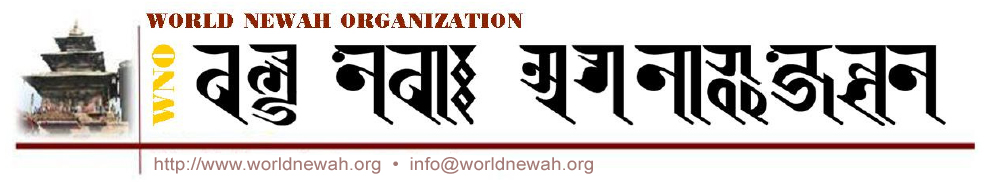 Call for Nominations for
Executive Board Members of
World Newah Organization (WNO)January 27, 2016

WNO Election Committee invites nominations to serve as Officers of the Board for a three-year term beginning March 27, 2016. 
NominatorNomineePosition for nomination(Select only one position per nominee)Full Name: Mailing address:Email:Phone:Affiliated organization: (Yes or No)If yes, please specify its name.Full Name:Mailing address:Email:Phone:Affiliated organization: (Yes or No)If yes, please specify its name.PresidentSenior Vice PresidentVice PresidentGeneral SecretarySecretaryTreasurerPublic Relation OfficerExecutive members